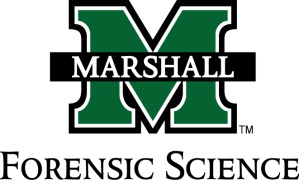 Course schedule and activities subject to change.  Students will be made aware of any changes.Any Extra credit exercises will not count against the student score.InstructorName: Kelly Beatty, MSFSPhone: 304-691-8953Fax: 304-691-8929Email: kbeatty@marshall.eduOffice Hours: Call/email for appointmentRequired TextsNoneRecommended TextsForensic DNA Typing, Butler 2005Forensic DNA Typing: Interpretation, Butler 2015Course DescriptionThis course will provide advanced instruction in evidence collection, testing methods and analysis as it relates to DNA testing for forensic purposes as well as paternity testing.  The students must be conversant in the principles, methods and technology associated with DNA testing.  Students will learn about quality assurance issues and laboratory accreditation. (3 hours)LOCATION: MUFSC Annex, Tuesdays and Thursdays 12:30-2pmPrerequisitesFormal admission to the Forensic Science Program based on academic achievement, Hepatitis B immunization or waiver, supportive letters of recommendation, and passing a background check.  GoalsProvide students with confidence in knowledge related to the principles and procedures of various extraction, quantitation, amplification, electrophoresis, and analysis methods present in forensic DNA testing.ObjectivesAssociate the history of DNA testing as it relates to forensic scienceDiscuss the types of viable biological samples and compare the relative amounts of DNA achievable from those samplesCalculate sample and reagent concentrations using mathematical formulasReview DNA extraction techniques and recognize important considerations associated with the extraction processDescribe the principle and procedure of various DNA quantification proceduresRecognize the principle and procedure of DNA amplification proceduresIdentify and describe the principle and use of capillary electrophoresis as it relates to STR analysis and sequencingEvaluate other forms of DNA in addition to autosomal STRs such as mitochondrial, Y-STR and mini-STRDefine various DNA analysis software programsInterpret DNA profiles from single source and mixed samplesCategorize the theory behind paternity testing statisticsLearn about forensic laboratory accreditation and requirementsDescribe the principle and procedure of various validation methodsResearch current events that have implication in the field of DNA analysisEvaluation/Assessment of Learner Objectives300 Total Class PointsExams – 3, multiple choice, T/F, short answer, each exam 100 pointsExam dates to be determined.  Exam 3 will be May 1 or 3, 2018.*Exam questions in which less than 35% of the class receives full credit will be considered for omission from the final score at the instructor’s discretion.  If removed, the points per exam and total points will be adjusted appropriately.Grading PolicyAttendance PolicyMake-up PolicyThe program coordinator and instructor must be notified of absences.  Doctor’s excuse may be required if more than one absence occurs.Academic DishonestyAcademic dishonesty in any form will not be tolerated. Plagiarism is defined as “submitting as one’s own work or creation any material or an idea wholly or in part created by another. This includes oral, written, and graphical material, and both published and unpublished work. It is the student’s responsibility to clearly distinguish his/her own work from that created by others. This includes the proper use of quotation marks, paraphrase, and the citation of the original source” (2008-2009, Graduate Catalog, p. 61). Refer to Marshall University Board of Governors Policy No. AA-12 Academic Dishonesty - http://www.marshall.edu/president/Board/Policies/MUBOG%20AA-12%20Academic%20Dishonesty.pdf – for complete details. Policy for Student’s with DisabilitiesMarshall University is committed to equal opportunity education for all students, including those with physical, learning and psychological disabilities. University policy states that it is the responsibility of students with disabilities to contact the Office of Disabled Student Services (DSS) in Prichard Hall 117 (304.696.2271) to provide documentation of their disability. Following this, the DSS Coordinator will send a letter to each of the student’s instructors outlining the academic accommodation he/she will need to ensure equality in classroom experiences, outside assignment, testing, and grading. The instructor and student will meet to discuss how the accommodation(s) requested will be provided. For more information, access the website for the Office of Disabled Student Services: http://www.marshall.edu/disabled/Affirmative Action PolicyIt is the policy of Marshall University to provide equal opportunities to all prospective and current members of the student body, faculty, and staff on the basis of individual qualifications and merit without regard to race, color, sex, religion, age, disability, national origin, or sexual orientation. To obtain information on the implementation of the policy regarding nondiscrimination, contact the Director of Equity Programs, Old Main, Marshall University, Huntington, WV 24755 (304.696.2592)Acceptable Use PolicyAccess to Marshall University’s resources is a privilege and is provided with an expectation of responsible and acceptable use. To read the principles and guidelines as well as federal, state, and local regulations, please go to  http://www.marshall.edu/ucs/cs/accptuse.asp.Inclement Weather PolicyIn the case of inclement weather, please follow Marshall’s procedures if any cancellations/delays occur. http://www.marshall.edu/ucomm/weather.html. Week(s)Topics and ActivitiesWeek 1Lecture: Biology and DNA Analysis Overview / Presumptive and Confirmatory Tests/ DNA extraction for biological samples and DNA Purification MethodsWeek 2Lecture: Biology and DNA Analysis Overview / Presumptive and Confirmatory Tests/ DNA extraction for biological samples and DNA Purification MethodsLecture: Introduction and History of DNA Typing/Cell and Molecular OverviewWeek 3Lecture: DNA extraction for biological samples and DNA Purification MethodsWeek 4Lecture: Laboratory Solutions/Quantification of DNAWeek 5Current Events and Exam 1 (TBD) Week 6Lecture: Quantification of DNA – Real Time PCRWeek 7No Classes – AAFS MeetingWeek 8STRs, Y-STRs, Mini STRs and Polymerase Chain Reaction,Week 9Lecture: Capillary Electrophoresis of STR fragmentsWeek 10Current Events and Exam 2Week 11No Classes – Spring BreakWeek 12Lecture: DNA data interpretationWeek 13Lecture: DNA mixturesWeek 14Lecture: Mitochondrial DNA, mtDNA sequencing/Relationship/Parentage CasesWeek 15Lecture: Quality Assurance/Artificial Intelligence and Validation/VerificationWeek 16Ethics, Current Events 